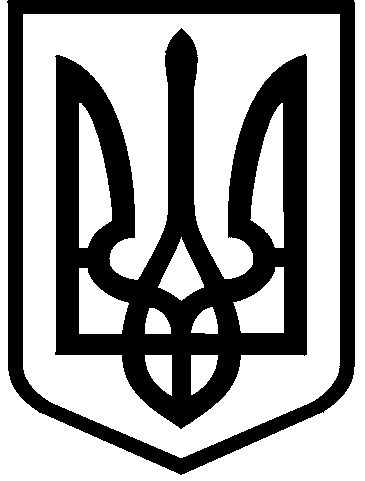 КИЇВСЬКА МІСЬКА РАДАII сесія IX скликанняРІШЕННЯ____________№_______________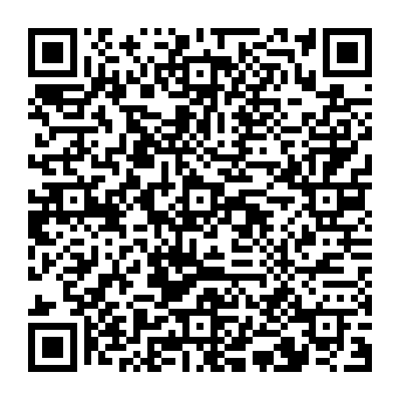 Відповідно до статей 9, 83, 93 Земельного кодексу України, абзацу четвертого розділу IX «Перехідні положення» Закону України «Про оренду землі», пункту 34 частини першої статті 26 Закону України «Про місцеве самоврядування в Україні» та враховуючи звернення товариства з обмеженою відповідальністю «КОМЕРЦІЙНО-ВИРОБНИЧА ФІРМА «КРОКУС»                          від 10 червня 2021 року № 440055568, листи (вх. від 30 вересня 2021 року                            № 08/23538, від 07 липня 2022 року № 057/5108), протокол № 18/20 засідання постійної комісії Київської міської ради з питань архітектури, містобудування та земельних відносин від 06 жовтня 2021 року, Київська міська радаВИРІШИЛА:Поновити на 5 років товариству з обмеженою відповідальністю «КОМЕРЦІЙНО-ВИРОБНИЧА ФІРМА «КРОКУС» договір оренди земельних ділянок від 27 вересня 2005 року № 91-6-00493 (зі змінами, внесеними договором про поновлення та внесення змін від 26 грудня 2011 року № 91-6-00948, у редакції угоди про поновлення від 29 липня 2016 року  № 194) для експлуатації та обслуговування торговельних рядів та кіосків на вул. Павла Пестеля та                    вул. Старовокзальній у Шевченківському районі м. Києва (кадастрові номери 8000000000:88:186:0015, 8000000000:88:186:0013, 8000000000:88:195:0007, 8000000000:88:195:0018, 8000000000:88:195:0019, 8000000000:88:195:0020, 8000000000:88:192:0012, 8000000000:88:192:0013, 8000000000:88:192:0014, 8000000000:88:186:0016; площі 0,0059 га (в межах червоних ліній), 0,0040 га (в тому числі 0,0026 га в межах червоних ліній),  0,0078 га (в межах червоних ліній), 0,0014 га (в межах червоних ліній), 0,0031 га (в межах червоних ліній), 0,0105 га, 0,0059 га, 0,0012 га, 0,0207 га, 0,0394 га (в межах червоних ліній) відповідно; категорія земель - землі житлової та громадської забудови; код виду цільового призначення – 03.07; справа № 440055568).Встановити, що умови договору оренди земельних ділянок від 27 вересня 2005 року № 91-6-00493 (зі змінами) підлягають приведенню у відповідність до законодавства України. Товариству з обмеженою відповідальністю «КОМЕРЦІЙНО-ВИРОБНИЧА ФІРМА «КРОКУС» у місячний строк надати до Департаменту земельних ресурсів виконавчого органу Київської міської ради (Київської міської державної адміністрації) документи, визначені законодавством України, необхідні для підготовки проєкту договору про укладення договору оренди земельної ділянки від 27 вересня 2005 року № 91-6-00493 (зі змінами) на новий строк.Контроль за виконанням цього рішення покласти на постійну комісію Київської міської ради з питань архітектури, містобудування та земельних відносин.ПОДАННЯ:В. о. начальника відділу орендних відносинуправління ринку земельДепартаменту земельних ресурсіввиконавчого органу Київської міської ради(Київської міської державної адміністрації)                                                       Лілія ПОППОДАННЯ:Постійна комісія Київської міської ради з питань підприємництва, промисловості та міського благоустроюГолова								     Владислав ТРУБІЦИНСекретар								      Василь ПОТАПЕНКОПро поновлення товариству з обмеженою відповідальністю «КОМЕРЦІЙНО-ВИРОБНИЧА ФІРМА «КРОКУС» договору оренди земельних ділянок            від 27 вересня 2005 року                    № 91-6-00493 (зі змінами) Київський міський голова 	Віталій КЛИЧКОЗаступник голови Київської міської державної адміністраціїз питань здійснення самоврядних повноваженьПетро ОЛЕНИЧДиректор Департаменту земельних ресурсіввиконавчого органу Київської міської ради(Київської міської державної адміністрації)Валентина ПЕЛИХПерший заступник директораДепартаменту земельних ресурсіввиконавчого органу Київської міської ради(Київської міської державної адміністрації)Віктор ДВОРНІКОВЗаступник директора Департаменту – начальник юридичного управління Департаменту земельних ресурсіввиконавчого органу Київської міської ради(Київської міської державної адміністрації)Заступник начальника управління землеустроюДепартаменту земельних ресурсіввиконавчого органу Київської міської ради(Київської міської державної адміністрації)Анна МІЗІНЗаступник голови Київської міської державної адміністраціїз питань здійснення самоврядних повноваженьПетро ОЛЕНИЧДиректор Департаменту земельних ресурсів виконавчого органу Київської міської ради(Київської міської державної адміністрації)Валентина ПЕЛИХЗаступник директора Департаменту – начальник юридичного управління Департаменту земельних ресурсіввиконавчого органу Київської міської ради(Київської міської державної адміністрації)ПОГОДЖЕНО:Постійна комісія Київської міської радиз питань архітектури, містобудування таземельних відносин Голова	Секретар			Михайло ТЕРЕНТЬЄВЮрій ФЕДОРЕНКОВ. о. начальника управління правового забезпечення діяльності Київської міської радиВалентина ПОЛОЖИШНИК